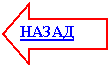 ПОЛОЖЕНИЕо порядке выдачи свидетельства об освоении дополнительных предпрофессиональных программ в области искусств в МБУДО «ДШИ № 7»1. Общие положения.1.1. Настоящее Положение о порядке выдачи свидетельства об освоении дополнительных предпрофессиональных программ в области искусств в МБУДО «ДШИ №7»  разработано в соответствии  с пунктом 2 части 1, частью 14  статьи 60 Федерального закона от 29.12.2012 N 273-ФЗ "Об образовании в Российской Федерации", приказом Министерства культуры Российской Федерации  от 10.07.2013 № 975, Уставом МБУДО «ДШИ №7»  (далее - школа).1.2. Документы об образовании выдаются школой по реализуемым ей лицензированным дополнительным общеобразовательным предпрофессиональным  программам.2. Выдача документов об обучении. 2.1. Документ об обучении выдаётся лицу, завершившему полный курс обучения по дополнительной общеобразовательной предпрофессиональной программе в области искусств и прошедшему итоговую аттестацию (далее - выпускник), на основании решения аттестационной комиссии.  Документ об обучении выдаётся не позднее 10 дней после издания приказа об отчислении выпускника. Форма свидетельства устанавливается Министерством культуры Российской Федерации.2.2. Документ об обучении с отличием выдается при условии, что все оценки, указанные в приложении к нему (оценки по дисциплинам дополнительной общеразвивающей программы), являются оценками “отлично”.2.3. Дубликат документа об обучении выдаётся:-   взамен утраченного документа об обучении;- взамен документа об обучении, содержащего ошибки, обнаруженные выпускником после его получения.2.4. Документ об обучении (дубликат) выдается выпускнику лично или другому лицу по заверенной в установленном порядке доверенности, выданной указанному лицу выпускником, или по заявлению выпускника.2.5. Лица, не прошедшие итоговую аттестацию по неуважительной причине или получившие на итоговой аттестации неудовлетворительные результаты, отчисляются из образовательного учреждения. Им выдается справка установленного Школой образца.2.6. Утвержденная приказом Министерства культуры Российской Федерации  от 10.07.2013 № 975 форма свидетельства об освоении дополнительных предпрофессиональных программ в области искусств выдается лицам, поступившим в образовательные организации, реализующие дополнительные предпрофессиональные программы в области искусств, начиная с 2012 года.3. Учёт документа об обучении.3.1. При выдаче документа об обучении (дубликата) в книгу регистрации вносятся следующие данные:- регистрационный номер документа об обучении (дубликата);- фамилия, имя и отчество выпускника, в случае получения документа об обучении (дубликата) по доверенности - также фамилия, имя и отчество лица, которому выдан документ;- дата выдачи документа об обучении (дубликата);- наименование дополнительной общеобразовательно - предпрофессиональной  программы;- список изученных дисциплин с оценками, подпись лица, которому выдан документ об обучении (дубликат).3.2  Книга регистрации хранится как документ строгой отчётности.4. Форма свидетельства (прилагается).СВИДЕТЕЛЬСТВО№ _____________Настоящее свидетельство выдано _______________________________________________________________________________________________________В том, что он (она)  в 20____ году поступил (а)в детскую школу искусств________________________________________________________________________________________И в 20____ году окончил (а) полный курс названнойшколы по специальности____________________________________________Лицензия № __________ от ____________________Выдана ______________________________________МПДиректор школы _____________________________Зам. Директорапо учебной работе ____________________________«_______» _______________________20____г.Приложение  к  свидетельству   №_______СВЕДЕНИЯ  ОБ  УСПЕВАЕМОСТИФамилия, имя, отчество _______________________________________________________________________________________________________________Специальность ______________________________       Дисциплины по учебному плану            Оценка1. _______________________________    __________  2. _______________________________    _________3. _______________________________    _________5. _______________________________    _________6. _______________________________    _________Директор школы _____________________________Зам. Директорапо учебной работе ____________________________